With Purpose…ON PURPOSE!UICICCUC													Be DeliberateEvaluate RegularlyNEADSTake ActionWWWW            Fortune Funnel ____________________________________________________________________																																																					               	   	                                            							                           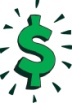 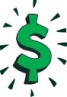 Anatomy of a MousetrapBase-Bait- Capture- 